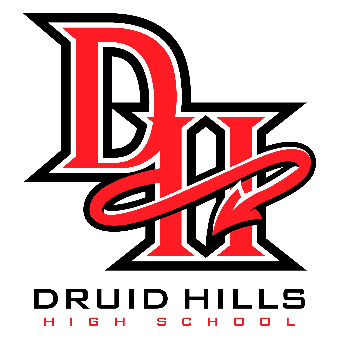 DHHS Daily Schedule 2020 - 2021TimeMonday, Tuesday, Thursday, Friday8:45 - 9:00Announcements - see DHHS website; Check school emails9:00 - 9:40Extended Learning Time (ELT) - tutorial, small group work, office hours9:45 - 10:301st Period10:30 - 10:40Break; Technology check; login to 2nd period10:40 - 11:252nd Period11:25 - 11:35Break; Technology check; login to 3rd period11:35 - 12:203rd Period12:20 - 1:05Lunch;Break; Technology check; login to 4th period1:05 - 1:504th Period